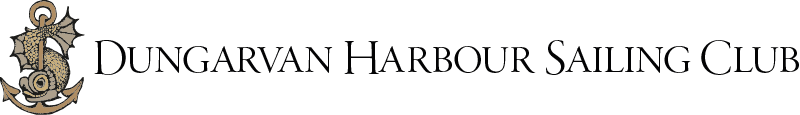 Assistant Instructor Application 2024Personal detailsRelevant qualifications: (State which Level 4 courses you have done)Leave any space blank if you haven’t done this course) Availability in 2024Please tick the boxes to show when you are available for workCourse 1(1st- 12th July)     Course 2(15th - 26th July)  Course 3(29th July - 9th AugName:Date of birth:Mobile number:Email address:Address:Level 4:Date completed:Level 4:Date completed:Powerboat:Date completed:First Aid:Date completed:Safeguarding1:Date completedMorningMorningMorningAfternoonAfternoonAfternoonSignature:Date: